Національний авіаційний університет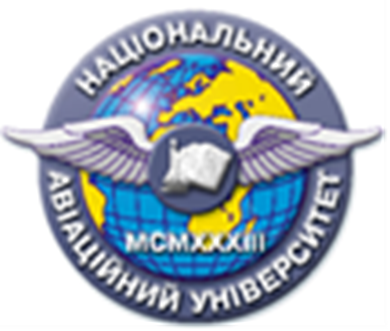 ОГОЛОШЕННЯспрощена закупівляСокиДК 021:2015 код  15320000-7 - Фруктові та овочеві сокиКиїв  2022Додаток № 1                                                                                                            до ОголошенняПовний перелік документів що вимагається згідно з оголошенням у складі пропозиції:Пропозиція згідно Додатку 4. Документ, що підтверджує повноваження особи або представника учасника процедури закупівлі щодо підпису документації (виписка з протоколу засновників та/або наказ про призначення та/або довіреністю та/або дорученням або іншим документом, що підтверджує повноваження посадової особи Учасника на підписання документів). Для фізичної особи – підприємця, яка власноруч підписує пропозицію (документи пропозиції) від свого імені, подання документально підтвердження таких повноважень не вимагається.Витяг зі Статуту з інформацією про засновників та види діяльності учасника (для юридичних осіб); копія свідоцтва про державну реєстрацію (для фізичних осіб-підприємців).Копія паспорту (для фізичних осіб).Копія/ї документа/ів, який/і підтверджує/ють статус платника ПДВ (платника єдиного податку).Лист-згода на обробку персональних даних, особи (осіб), чиї персональні дані надаються.Лист-погодження Учасника з умовами проекту Договору, що міститься в Додатку 3 до ОголошенняДовідка про виконання аналогічного договору, складена учасником у довільній формі та скан. копія одного договору, який зазначений у вищевказаній довідці з додаванням усіх підтверджуючих документів про виконання договору в повному обсязі(видаткові накладні, акти виконаних робіт). Гарантійний лист, складений у довільній формі щодо забезпечення якості товару та своєчасної його поставки до комори центру харчування НАУ (пр.Любомира Гузара,1), завантажувальні та розвантажувальні роботи проводяться за рахунок ПостачальникаЛист -погодження з Дотатковими умовами постачання, що міститься в Додатку 2 до Оголошення.На дотримання вимог Постанови КМУ №187 від 03.03.2022 р. – заповнену згідно форми, що викладена у Додатку 5 довідку (для юридичних осіб)Гарантійний лист, складений в довільній формі, в якому учасник гарантує, що товар за предметом закупівлі, запропонований учасником у складі пропозиції, не буде ввезений на митну територію України в митному режимі імпорту товарів з Російської Федерації.Примітки:а) документи, які не передбачені законодавством для учасників – фізичних осіб, у тому числі фізичних осіб-підприємців, не подаються ними у складі своєї Пропозиції;б) якщо учасник не надав у складі своєї Пропозиції документи, які не передбачені, та/або не є обов’язковими для нього згідно чинного законодавства, а вони вимагаються умовами, визначеними в оголошенні про проведення Закупівлі, та/або вимогами до предмета закупівлі – учасник повинен надати у складі Пропозиції щодо цього письмове пояснення із посиланням на відповідні норми законодавства            в) для ідентифікації документа скановані файли називати скорочено по імені документу..Додаток № 2                                                                                                                                         до ОголошенняІнформація про необхідні технічні, якісні та кількісні характеристики предмета закупівлі(ТЕХНІЧНА СПЕЦИФІКАЦІЯ)ТЕХНІЧНІ ВИМОГИ1.Соки мають відповідати вимогам чинних ДСТУ, ТУ ,іншим нормативним документам, затвердженими в установленому порядку щодо показників якості та безпеки харчових продуктів, упаковки, маркування, транспортування, зберігання.2.Термін придатності від загального терміну, передбаченого виробником, на час поставки повинен становити не менше 80%.3. Технічні характеристики предмету закупівлі повинні відповідати показникам безпечності та якості для харчових продуктів, чинним нормативним документам, затвердженим у встановленому законодавством порядку, відповідати вимогам Законів України «Про основні принципи та вимоги до безпечності та якості харчових продуктів». Учасники зобов’язані у складі пропозиції письмово гарантувати дотримання вищезазначених нормативно-правових актів в частині обов’язків суб’єктів господарської (підприємницької) діяльності під час постачання товару. За недодержання вищезазначених умов Замовник має право відмовитись від прийняття харчових продуктів, та вважати обов’язок здійснення поставки в день та час визначений під час замовлення – невиконаний в повному обсязі. 4. Умови поставки товару: - продукція, що вказана в тендерній документації, має постачатися дрібними партіями у кількості та асортименті згідно з заявками уповноважених осіб Замовника; - продукція повинна постачатися у спеціальному транспорті з дотриманням санітарних вимог, в тому числі щодо сумісності продуктів харчування; поставка здійснюється – за адресою Замовника (складські приміщення Центру харчування НАУ пр. Любомира Гузара,1) протягом одного робочого дня з дня заявки від Замовника з 8.00 до 15.00 годин. В замовленні обов’язково повинно буди вказано: вид та найменування продукції; кількість продукції за кожною окремою позицією. - кожна партія товару має супроводжуватися накладними і документами, які засвідчують його якість та безпеку( посвідчення (сертифікат, тощо) якості, або декларація виробника, де вказується дата виготовлення, умови та термін зберігання, або висновки Державної санітарно-епідеміологічної служби, інші документи, що передбачені чинним законодавством України) Приймання Товару за кількістю та якістю здійснюється представником замовника.  У випадку поставки товару, який не відповідає критеріям замовника чи викликає сумнів щодо якості, Замовник має право вимагати проведення незалежної експертизи та лабораторних досліджень щодо якісних показників (характеристик) товару та їх відповідності вимогам замовника за рахунок Учасника. В такому випадку Учасник зобов’язаний вжити заходів щодо забезпечення доставки зразків товару до компетентної лабораторії та здійснити оплату відповідних лабораторних досліджень на умовах та у строки, визначені замовником. Замовник залишає за собою право вибору лабораторії, що здійснюватиме дослідження товару щодо якісних показників. В разі виявлення неякісного товару Учасник зобов’язаний замінити цей товар на якісний товар протягом 24 годин, про що учасник в складі тендерної пропозиції надає гарантійний лист. 5. При виявленні Замовником дефектів, простроченого терміну придатності товару, будь-чого іншого, що може якимось чином вплинути на якісні характеристики товару, Постачальник повинен замінити товар в асортименті та кількості, вказаній в заявці Замовника протягом 1-го робочого дня. Учасник визначає ціну на товар, який він пропонує поставити за Договором, з урахуванням податків і зборів, що сплачуються або мають бути сплачені, а також витрат на страхування, транспортування, завантажування, розвантажування та інших витрат, визначених законодавством. У випадку виявлення неякісного товару Замовник викликає по телефону представника Постачальника, для складання дефектного акту. Неякісний товар повертається Постачальнику його транспортом за його ж власний рахунок. Доставка, навантаження та розвантаження товару здійснюється за рахунок Учасника. Кожна одиниця пакування повинна бути закрита та складена в чисту, суху, без стороннього запаху транспортну тару.  6. У разі, якщо учасник пропонує інший товар (аналог, або еквівалент) ніж передбачений цією документацією, учасник повинен надати у складі пропозиції порівняльну таблицю, яка підтверджує еквівалентність товару. Характеристики еквіваленту товару не можуть бути гіршими ніж в технічній специфікації даного оголошення.7. Доставка (перевезення) та розвантаження товару здійснюється силами та за рахунок Учасника.Документи, які Учасник подає у складі тендерної пропозиції:1. Довідка у довільній формі, що має містити перелік запропонованого товару із зазначенням його характеристик відповідно до вимог Технічної специфікації, інформацію про торгову марку товару (або виробника – в разі відсутності торгової марки), країну виробника. Інформація надається на кожний окремий вид товару з посиланням на номер та назву його позиції у переліку Технічної специфікації тендерної документації. 2.Учасники процедури закупівлі повинні надати в складі тендерної пропозиції документи, які підтверджують відповідність тендерної пропозиції учасника технічним, якісним, кількісним та іншим вимогам до предмета закупівлі, а саме: копії декларації виробника (посвідчення про якість) на запропонований товар та/або протоколи випробувань завірені печаткою виробника, або інший документ, що підтверджує якість запропонованого товару відповідно до вимог чинного законодавства України. Якість предмета закупівлі має відповідати чинним державним стандартам України. Для підтвердження відповідності товару вимогам даної документації учасник надає у складі пропозиції чинні на момент подання пропозиції копії сертифікатів (або посвідчень, або паспортів якості тощо) на кожний запропонований товар, що є предметом закупівлі завірені виробником або постачальником товару (дані вимоги стосуються постачальників (дилерів), які не є виробниками товару, що пропонується). 3. Якщо учасник процедури закупівлі є виробником запропонованого товару, то він у складі своєї тендерної пропозиції надає копії сертифікатів (або посвідчень, або паспортів якості тощо) завірені власною печаткою та підписом уповноваженої особи. 4.Учасник в складі тендерної пропозиції надає гарантійний лист про спроможність поставки товару без отримання попередньої оплати.Додаток № 3до ОголошенняПРОЄКТ ДОГОВОРУУкраїна, м. Київ                                                                                        	___ ______ 2022 р.Національний авіаційний університет в особі ________________________________  який діє на підставі _____(далі - ПОКУПЕЦЬ), з однієї сторони і ___________________________________________________, що діє на підставі __________________________________________________________________  (далі - ПРОДАВЕЦЬ), з іншої сторони, разом - Сторони, уклали цей договір про таке (далі - Договір):I. ПРЕДМЕТ ДОГОВОРУ1.1. ПРОДАВЕЦЬ зобов'язується у 2022 році поставити ПОКУПЦЮ_______________-_____, код  за НКУ ДК 021:2015  «_____________________»)  зазначені в  Додатку 1  (Специфікації), який є невід'ємною частиною  цього Договору (далі – товар), а ПОКУПЕЦЬ - прийняти і оплатити товар. 1.2. Найменування (номенклатура, асортимент) та кількість товару зазначені в Додатку 1 (Специфікації), який є невід’ємною частиною цього Договору.1.3. Обсяги закупівлі товарів можуть бути зменшені залежно від фактичного фінансування видатків. II. ЯКІСТЬ ТОВАРІВ2.1. Постачальник повинен надати Покупцю товар, якість якого відповідає технічному завданню документації закупівлі (UA___________________________) та вимогам чинного законодавства.2.2. Товар, що передається по цьому Договору, по своїм якісним, технічним характеристикам та комплексності повинен відповідати технічним умовам та стандартамIII. ВАРТІСТЬ ДОГОВОРУ3.1. Загальна вартість Договору становить:  _______________________________-грн. (___________________) без(з) ПДВ.3.2. Вартість Договору може бути зменшена за взаємною згодою Сторін.3.3. Ціна за одиницю товару зазначена в Додатку 1 (Специфікації), який є невід’ємною частиною цього Договору.IV. ПОРЯДОК ЗДІЙСНЕННЯ ОПЛАТИ4.1. Розрахунки проводяться шляхом оплати ПОКУПЦЕМ вартості поставленого товару належної якості протягом тридцяти банківських днів з моменту прийняття Товару та отримання всіх товарно-супровідних документів на нього.4.2. Розрахунки проводяться в безготівковій формі. 4.3. Сторони погодилися, що відповідно до пункту 187.7. статті 187 Податкового кодексу України, датою виникнення податкових зобов'язань у разі постачання товарів/послуг з оплатою за рахунок бюджетних коштів є дата зарахування таких коштів на банківський рахунок платника податку або дата отримання відповідної компенсації у будь-якій іншій формі, включаючи зменшення заборгованості такого платника податку за його зобов'язаннями перед бюджетом.V. ПОСТАВКА ТОВАРІВ5.1. Строк (термін) поставки (передачі) товарів: протягом 2022 року не більше 1 робочого дня після отримання заявки від Замовника. Поставка здійснюється з понеділка по п’ятницю з 08:00 год до 15:00 год.5.2. Місце поставки (передачі) товарів: на територію (склад) ПОКУПЦЯ (м. Київ, проспект  Любомира Гузара, 1) Центр харчування НАУ. 5.3. Початок надання Послуг зазначається в заявці. Заявка здійснюється за допомогою телефону / факсу / електронної пошти з урахуванням таких особливостей:1)	При оформленні заявки за допомогою телефону / факсу, примірник заявки у письмовій формі (відсканованої копії) впродовж двох робочих днів направляється або у спосіб, передбачений п. 12.7. Договору, або надсилається відповідно до підпункту 2 пункту 5.3. цього Договору. 2)	При оформленні заявки за допомогою електронної пошти сторони погодили таке.  Заявка в електронній формі має відповідати вимогам статті 5 Закону України «Про електронні документи та електронний документообіг» надсилається на електронну адресу ПРОДАВЦЯ ____________________. Накладання електронного підпису на заявку не є обов’язковою вимогою. Датою отримання заявки ПРОДАВЦЕМ вважається: якщо заявка відправлена до 17:00 за Київським часом – день подання відповідної заявки; якщо заявка відправлена о 17:00 за Київським часом і пізніше – наступний день за днем подання відповідної заявки. На виконання статті 11 Закону України «Про електронні документи та електронний документообіг» сторони домовилися, що повідомлення адресата про одержання ним документу в електронній формі, у якості підтвердження отримання адресатом документу в електронній формі, не вимагається.VI. ПРАВА ТА ОБОВ'ЯЗКИ СТОРІН6.1. ПОКУПЕЦЬ зобов'язаний: 6.1.1. Прийняти поставлені товари належної якості згідно з видатковою накладною; 6.1.2. Своєчасно та в повному обсязі оплатити вартість поставленого товару належної якості; 6.1.3. Повідомити ПРОДАВЦЯ про обсяг поставленого товару неналежної якості.6.2. ПОКУПЕЦЬ має право: 6.2.1. Контролювати строки поставки товарів, встановлені цим Договором;6.2.2. Перевіряти комплектність та якість поставленого товару протягом 10 днів з дня поставки;6.2.3. Вимагати від ПРОДАВЦЯ заміни поставленого товару неналежної якості на аналогічний товар належної якості у строки, визначені за письмовою домовленістю Сторін, або відмовитись від закупівлі такого товару, що зменшує загальний обсяг закупівлі товарів за цим Договором;6.2.4. Зменшувати обсяг закупівлі товарів та загальну вартість цього Договору залежно від фактичного фінансування видатків. У такому разі Сторони вносять відповідні зміни до цього Договору; 6.2.5. Повернути рахунок на оплату товару ПРОДАВЦЮ без здійснення оплати в разі неналежного оформлення документів, зазначених у пункті 4.1. розділу IV цього Договору (відсутність печатки, підписів тощо); 6.2.6. Достроково розірвати цей Договір у порядку, визначеному розділом ХІ.6.3. ПРОДАВЕЦЬ зобов'язаний: 6.3.1. Забезпечити поставку товарів у строки, встановлені цим Договором; 6.3.2. Забезпечити поставку товарів, якість яких відповідає умовам, установленим розділом II цього Договору; 6.3.3. На вимогу ПОКУПЦЯ здійснити заміну поставленого товару неналежної якості на аналогічний товар належної якості у строки, визначені за письмовою домовленістю Сторін;6.3.4. Надати ПОКУПЦЮ рахунок на оплату товару належної якості;6.3.5. Інші обов'язки: надати інструкцію з експлуатації (використання) товару (якщо такий вимагається та/або надається товаровиробником). 6.4. ПРОДАВЕЦЬ має право: 6.4.1. Своєчасно та в повному обсязі отримувати плату за поставлені товари належної якості; 6.4.2. На дострокову поставку товарів за письмовим погодженням ПОКУПЦЯ; 6.4.3. У разі невиконання зобов'язань ПОКУПЦЕМ,  ПРОДАВЕЦЬ має право достроково розірвати цей Договір, у порядку, визначеному розділом ХІ. VII. ВІДПОВІДАЛЬНІСТЬ СТОРІН7.1. У разі невиконання або неналежного виконання своїх зобов'язань за Договором Сторони несуть відповідальність, передбачену чинним законодавством України та цим Договором. 7.2. У разі невиконання або несвоєчасного виконання зобов'язань при закупівлі товарів за бюджетні кошти ПРОДАВЕЦЬ сплачує ПОКУПЦЮ штрафні санкції у наступному розмірі:за порушення умов зобов'язання щодо якості (комплектності) товару стягується штраф у розмірі двадцяти відсотків вартості неякісних (некомплектних) товарів; за порушення строків виконання зобов'язання стягується пеня у розмірі 0,1 відсотка вартості товарів, з яких допущено прострочення виконання за кожний день прострочення, а за прострочення понад тридцять днів додатково стягується штраф у розмірі семи відсотків вказаної вартості. Однак, загальна сума пені не може перевищувати 10% вартості не поставленого у термін, або некомплектно поставленого товаруVIII. ОПЕРАТИВНО-ГОСПОДАРСЬКІ САНКЦІЇ8.1 Сторони прийшли до взаємної згоди щодо можливості застосування оперативно-господарської санкції до учасників, зокрема, відмова від встановлення на майбутнє господарських відносин із стороною, яка порушує зобов’язання (пункт 4 частини першої статті 236 Господарського кодексу України).8.2 Відмова від встановлення на майбутнє господарських відносин із стороною, яка порушує зобов’язання, може застосовуватися ПОКУПЦЕМ до ПРОДАВЦЯ за невиконання ПРОДАВЦЕМ своїх зобов’язань перед ПОКУПЦЕМ в частині, що стосується: •	якості поставлених товарів;•	розірвання аналогічного за своєю природою Договору з ПОКУПЦЕМ у разі прострочення строку поставки товарів;•	розірвання аналогічного за своєю природою Договору з ПОКУПЦЕМ у разі прострочення строку виправлення дефектів.8.3 У разі порушення ПРОДАВЦЕМ умов щодо порядку та строків постачання товарів, якості товарів, ПОКУПЕЦЬ має право у будь-який час як протягом строку дії цього Договору, визначеного в п. 11.1. цього Договору, так і протягом одного року після спливу строку дії цього Договору, застосувати до ПРОДАВЦЯ оперативно-господарську санкцію у формі відмови від встановлення на майбутнє господарських зв’язків (далі – Санкція).8.4 Строк дії Санкції визначає ПОКУПЕЦЬ, але він не буде перевищувати трьох років з моменту початку її застосування. Замовник повідомляє Продавця про застосування до нього Санкції та строк її дії шляхом направлення повідомлення у спосіб, передбачений п. 5.3. та п. 12.7. Договору.IX. ОБСТАВИНИ НЕПЕРЕБОРНОЇ СИЛИ9.1. Сторони звільняються від відповідальності за невиконання або неналежне виконання зобов'язань за цим Договором у разі виникнення обставин непереборної сили, які не існували під час укладання Договору та виникли поза волею Сторін (аварія, катастрофа, стихійне лихо, епідемія, епізоотія, війна тощо). 9.2. Сторона, що не може виконувати зобов'язання за цим Договором унаслідок дії обставин непереборної сили, повинна не пізніше ніж протягом 10 днів з моменту їх виникнення повідомити про це іншу Сторону у письмовій формі. 9.3. Доказом виникнення обставин непереборної сили та строку їх дії є відповідні документи, які видаються уповноваженим на це органом. 9.4. У разі коли строк дії обставин непереборної сили продовжується більше ніж 30 днів, кожна із Сторін в установленому порядку має право розірвати цей Договір. У разі попередньої оплати ПРОДАВЕЦЬ повертає ПОКУПЦЮ кошти протягом трьох днів з дня розірвання цього Договору. X. ВИРІШЕННЯ СПОРІВ10.1. У випадку виникнення спорів або розбіжностей Сторони зобов'язуються вирішувати їх шляхом взаємних переговорів та консультацій. 10.2. У разі недосягнення Сторонами згоди спори (розбіжності) вирішуються у судовому порядку за місцезнаходженням відповідача.XI. СТРОК ДІЇ ТА УМОВИ РОЗІРВАННЯ ДОГОВОРУ11.1. Цей Договір набирає чинності з дня його підписання і діє до 31.12.2022 року, але в будь – якому випадку до повного виконання сторонами зобов’язань за цим Договором, а в частині розрахунків в межах зареєстрованих в Держказначейській службі України фінансових зобов’язань.11.2. Цей Договір може бути розірваний за згодою Сторін, у випадках передбачених Договором та у випадках визначених законодавством.11.3. Одностороннє розірвання Договору Сторонами допускається у таких випадках:1)	З вини ПРОДАВЦЯ, за ініціативою ПОКУПЦЯ, у випадку невиконання ПРОДАВЦЕМ положень розділів V,VI цього Договору. Повідомлення про дострокове розірвання договору обов’язково має містити опис конкретного невиконання зобов’язань з посиланням на відповідний пункт цього Договору. У такому випадку Договір вважається розірваним з моменту настання першої з наступних обставин:а)	після спливу десяти робочих днів з моменту отримання ПРОДАВЦЕМ повідомлення ПОКУПЦЯ про одностороннє розірвання Договору;б)	після спливу п’ятнадцяти робочих днів з моменту направлення ПОКУПЦЕМ повідомлення про одностороннє розірвання Договору рекомендованим (або цінним) листом у спосіб, визначений п. 12.7. Договору.Упродовж зазначеного періоду Постачальник і Покупець не звільняються від обов’язків визначених даним Договором.2)	З вини ПОКУПЦЯ, за ініціативою ПРОДАВЦЯ, у випадку невиконання ПОКУПЦЕМ положень розділу IV цього Договору. У такому випадку договір вважається розірваним через десять робочих днів з моменту надходження до ПОКУПЦЯ повідомлення ПРОДАВЦЯ про одностороннє розірвання Договору. Упродовж зазначеного періоду ПРОДАВЕЦЬ і ПОКУПЕЦЬ не звільняються від відповідальності, визначеною Договором.11.4. Одностороннє розірвання Договору оформлюється Додатком до Договору, складеного в двох примірниках стороною - ініціатором розірвання Договору одноосібно. Другий примірник такого Додатку надсилається іншій стороні у спосіб, визначений п. 12.7. Договору.XII. ПОРЯДОК ЗМІНИ УМОВ ДОГОВОРУ12.1. Умови договору про закупівлю не повинні відрізнятися від змісту пропозиції за результатами аукціону (у тому числі ціни за одиницю товару) переможця процедури закупівлі або ціни пропозиції учасника у разі застосування переговорної процедури. Істотні умови договору про закупівлю не можуть змінюватися після його підписання до виконання зобов’язань сторонами в повному обсязі, крім випадків, визначених Законом України «Про публічні закупівлі»:1) зменшення обсягів закупівлі, зокрема з урахуванням фактичного обсягу видатків замовника;2) зміни ціни за одиницю товару не більше ніж на 10 відсотків у разі коливання ціни такого товару на ринку, за умови, що зазначена зміна не призведе до збільшення суми, визначеної в договорі;3) покращення якості предмета закупівлі за умови, що таке покращення не призведе до збільшення суми, визначеної в договорі;4) продовження строку дії договору та виконання зобов’язань щодо передання товару, виконання робіт, надання послуг у разі виникнення документально підтверджених об’єктивних обставин, що спричинили таке продовження, у тому числі непереборної сили, затримки фінансування витрат замовника, за умови, що такі зміни не призведуть до збільшення суми, визначеної в договорі;5) узгодженої зміни ціни в бік зменшення (без зміни кількості (обсягу) та якості товарів, робіт і послуг);6) зміни ціни у зв’язку із зміною ставок податків і зборів пропорційно до змін таких ставок;7) зміни умов у зв’язку із застосуванням положень пункту п’ятого цього розділу.12.2. Всі зміни і доповнення до цього Договору повинні бути прийняті лише за згодою Сторін у формі додаткових угод, які є невід'ємною частиною цього Договору.12.3. У випадку зміни місцезнаходження, платіжних або інших реквізитів однієї із Сторін, така Сторона зобов’язана не пізніше 3 (трьох) днів з дня настання таких змін повідомити про це іншу Сторону.12.4. Зміни і доповнення до цього Договору, що стосуються збільшення ціни за одиницю товару не можуть бути укладені в період дії пропозицій Постачальника, наведеній у закупівлі, зазначеній в пункті 2.1. цього Договору. XIII. ІНШІ УМОВИ13.1. Цей Договір укладений у двох автентичних примірниках, що мають однакову юридичну силу, по одному для кожної із Сторін. 13.2. Додатки, доповнення та зміни до цього Договору дійсні і складають невід'ємну частину Договору лише у тому разі, якщо вони викладені у письмовій формі і підписані Сторонами.13.3. Сторони несуть відповідальність за правильність вказаних ними у цьому Договорі реквізитів та зобов’язуються своєчасно у письмовій формі повідомляти іншу Сторону про їх зміну, а у разі неповідомлення несуть ризик настання пов’язаних із ним несприятливих наслідків.13.4. З моменту підписання Сторонами цього договору, вони надають згоду одна одній на збір та обробку персональних даних фізичних осіб (про яких йдеться в тексті цього договору, усіх наданих одна одній документів, які стосуються цього Договору) для виконання умов лише даного договору і зобов’язуються здійснювати захист персональних даних, якими вони обмінялися, зазначених в тексті цього договору та супровідних документах. Підписуючи даний договір Сторони підтверджують факт повідомлення одна одної та фізичних осіб про права фізичних осіб (про яких йдеться мова у зазначених документах), згідно Закону України «Про захист персональних даних».  13.5. У разі, якщо ПРОДАВЕЦЬ є фізичною особою-підприємцем, ПРОДАВЕЦЬ надає ПОКУПЦЕВІ право збирати, зберігати та будь-яким іншим чином обробляти персональні дані ПРОДАВЦЯ. ПРОДАВЕЦЬ також надає ПОКУПЦЕВІ право передавати персональні дані ПРОДАВЦЯ, що знаходяться у базах персональних даних ПОКУПЦЯ, третім особам, якщо таке передання є необхідним для здійснення ПОКУПЦЕМ своєї звичайної діяльності, в тому числі при отриманні ПОКУПЕЦЬ зобов'язаний повідомляти ПРОДАВЦЯ про дії з персональними даними ПРОДАВЦЯ відповідно до законодавства України.13.6. Всі документи (листи, повідомлення, інша кореспонденція та т.і.), що будуть відправлені Замовником на адресу Виконавця, вказану у Договорі, вважаються такими, що були відправлені належним чином належному отримувачу до тих пір, поки Виконавець письмово не повідомить Замовника про зміну свого місцезнаходження (із доказами про отримання Замовником такого повідомлення). Уся кореспонденція, що направляється Замовником, вважається отриманою Виконавцем не пізніше 14-ти днів з моменту їх відправки Замовником на адресу Виконавця, зазначену в Договорі.13.7. Особами, вповноваженими Покупцем на надсилання заявок за даним договором є:____________________________ тел.______________, e-mail: ______________;____________________________ тел.______________, e-mail: ______________.XIV. ДОДАТКИ ДО ДОГОВОРУ14.1. Невід'ємною частиною цього Договору є: Додаток 1 (Специфікація).XV. МІСЦЕЗНАХОДЖЕННЯ ТА БАНКІВСЬКІ РЕКВІЗИТИ СТОРІН	ПОКУПЕЦЬ:	ПРОДАВЕЦЬ:Національний авіаційний університет 03058,  м. Київ, пр-т. Л.Гузара,1Р\р  UA  _______________________Держказначейська служба України м. КиївКод банку 820172ЄДРПОУ  01132330ІПН 011323326654Додатокдо проєкту договору поставкивід ____ ___________ 2022 р.№ ____________________СпецифікаціяПОКУПЕЦЬ:	                                                                                                                          ПРОДАВЕЦЬ:Національний авіаційний університетадреса : 03058,  м. Київ,пр. Любомира Гузара 1 Р\р  UA ___________________________Держказначейська служба України м. КиївКод банку 820172ЄДРПОУ  01132330ІПН 011323326654 ________________Додаток № 4                                                                                                                        до ОголошенняФорма «Пропозиція» подається  Учасником на фірмовому бланку у вигляді, наведеному нижче.Учасник не повинен відступати від даної форми.ПРОПОЗИЦІЯ№ _______ від __________ 20__ року[Найменування Учасника-переможця] вивчивши матеріали оголошення, ми, уповноважені на підписання Договору, маємо можливість та погоджуємося виконати умови оголошення на умовах, зазначених у пропозиції та надаємо свою пропозицію щодо участі у спрощеній закупівлі № [номер закупівлі у системі "Prozorro"]Ми гарантуємо, що запропоновані послуги відповідають технічним вимогам зазначеним Замовником до предмету закупівлі згідно Додатку 2 до Оголошення. Ми, маємо можливість та погоджуємося виконати умови спрощеної закупівлі на умовах, зазначених у пропозиції за наступними цінами:Загальна вартість пропозиції: ____________________ (прописом зазначається сума всього з ПДВ).Ціна пропозиції (послуг) включає в себе всі супутні витрати учасника, пов’язані з даною закупівлею (витратні матеріали, транспортні витрати,  розвантаження на склад  податки, тощо).[Примітки: У разі надання пропозицій Учасником-неплатником ПДВ або якщо предмет закупівлі не є об’єктом оподаткування ПДВ, то такі пропозиції надаються без врахування ПДВ, про що Учасник робить відповідну позначку. В такому разі загальна вартість пропозиції вказується без ПДВ. Під час заповнення учасниками екранних форм електронної системи закупівель зазначається вартість пропозиції без урахування ПДВ. Саме ця ціна прийматиме участь у аукціоні.]Ми ознайомились з проєктом договору, що наведений у Додатку 3 до Оголошення № [номер закупівлі у системі "Prozorro"].У разі визначення нас переможцем торгів та прийняття рішення про намір укласти договір, ми беремо на себе зобов’язання укласти договір із Замовником згідно проєкту наведеному у Додатку 3 до Оголошення № [номер закупівлі у системі "Prozorro"] не пізніше ніж через 20 днів з дня прийняття такого рішення Замовником.Ми, [вказати «згодні» або «не згодні» ] підписати електронний договір в спеціалізованому електронному сервісі.Ми погоджуємося з умовами, що ви можете відхилити нашу чи всі пропозиції згідно з умовами Оголошення та розуміємо, що Ви не обмежені у прийнятті будь-якої іншої пропозиції з більш вигідними для Вас умовами.Ми розуміємо та погоджуємося, що Ви можете відмінити процедуру закупівлі у разі наявності обставин.Зазначеним нижче підписом ми підтверджуємо повну, безумовну і беззаперечну згоду з усіма умовами проведення процедури закупівлі, визначеними в Оголошенні.                                                                                                                                     Додаток № 5                                                                                                                                   до ОголошенняНа фірмовому бланкуДовідкаНа виконання Постанови КМУ №187 від 03.03.2022 року повідомляємо наступне:(Назва учасника) не належить до юридичних осіб кінцевим бенефіціарним власником, членом або учасником (акціонером), що має частку в статутному капіталі 10 і більше відсотків, якої є Російська Федерація, громадянин Російської Федерації або юридична особа, створена та зареєстрована відповідно до законодавства Російської Федерації. На підтвердження зазначеної вище інформації надаємо копію структури власності (назва учасника) за формою та змістом, визначеними відповідно до законодавства.додатки:1.	Копія структури власності назва контрагента за формою та змістом, визначеними відповідно до законодавства.посада уповноваженої особи Учасника	підпис та печатка (за наявності)	Ім`я ПРІЗВИЩЕ«ЗАТВЕРДЖЕНО»Рішенням уповноваженої особивід 16.09.2022 року, протокол № 006-ОЗ-2022_____КЕП_______ С.А.ПасічніченкоЗагальні положенняЗагальні положенняЗагальні положенняЗагальні положенняЗагальні положення1Терміни, які вживаються в документаціїТерміни, які вживаються в документаціїТерміни, які вживаються в документаціїДокументацію розроблено відповідно до вимог Закону України «Про публічні закупівлі» (зі змінами та доповненнями) (далі - Закон). Терміни вживаються у значенні, наведеному в Законі.Оголошення – оголошення про спрощену закупівлю.Пропозиція – пропозиція учасника спрощеної закупівліІнформація про замовникаІнформація про замовникаІнформація про замовникаІнформація про замовникаІнформація про замовника2.1.Повне найменуванняПовне найменуванняНаціональний авіаційний університетНаціональний авіаційний університет2.2.МісцезнаходженняМісцезнаходженняЮридична  адреса : 03058,   м. Київ,пр. Любомира Гузара 1Юридична  адреса : 03058,   м. Київ,пр. Любомира Гузара 12.3.Ідентифікаційний код, категоріяІдентифікаційний код, категорія01132330, суб’єкт середнього підприємництва01132330, суб’єкт середнього підприємництва2.4Посадова особа замовника, уповноважена здійснювати зв'язок з учасникамиПосадова особа замовника, уповноважена здійснювати зв'язок з учасникамиВідповідальний за надання роз’яснень щодо оголошення: З організаційних питань:Пасічніченко Сергій Анатолійович, уповноважена особа, провідний фахівець відділу матеріально - технічного забезпечення;Тел. +38 (044) 406-61-22,  Е-mail:  sergii.pasichnichenko@gmail.comВідповідальний за надання роз’яснень щодо оголошення: З організаційних питань:Пасічніченко Сергій Анатолійович, уповноважена особа, провідний фахівець відділу матеріально - технічного забезпечення;Тел. +38 (044) 406-61-22,  Е-mail:  sergii.pasichnichenko@gmail.comІнформація про предмет закупівліІнформація про предмет закупівліІнформація про предмет закупівліІнформація про предмет закупівліІнформація про предмет закупівлі3.13.1Назва предмета закупівлі СокиДК 021:2015 код  15320000-7 - Фруктові та овочеві сокиСокиДК 021:2015 код  15320000-7 - Фруктові та овочеві соки3.23.2опис окремої частини (частин) предмета закупівлі (лота), щодо якої можуть бути подані пропозиції учасників закупівліЗакупівля на лоти не поділяється. Учасник зобов’язаний надати пропозицію щодо предмету спрощеної закупівлі в цілому.Закупівля на лоти не поділяється. Учасник зобов’язаний надати пропозицію щодо предмету спрощеної закупівлі в цілому.3.33.3інформація про технічні, якісні та кількісні характеристики предмета закупівліВимоги до предмета закупівлі, установлені замовником (згідно Додатку 2 до Оголошення).Вимоги до предмета закупівлі, установлені замовником (згідно Додатку 2 до Оголошення).3.43.4кількість і місце поставки товарів (надання послуг, виконання робіт)в обсязі, передбаченому вимогами до предмету закупівлі. викладено в ДОДАТКУ № 2 до оголошення.Національний авіаційний університет, Україна, м. Київ, пр-т. Любомира Гузара,1 Центр харчуванняв обсязі, передбаченому вимогами до предмету закупівлі. викладено в ДОДАТКУ № 2 до оголошення.Національний авіаційний університет, Україна, м. Київ, пр-т. Любомира Гузара,1 Центр харчування3.53.5строк поставки товарів (надання послуг, виконання робіт)протягом 2022 року не більше 1 робочого дня після отримання заявки від Замовникапротягом 2022 року не більше 1 робочого дня після отримання заявки від Замовника3.63.6умови оплати договору (порядок здійснення розрахунків) та поставки Розрахунок здійснюється протягом тридцяти  банківських днів з моменту прийняття Товару та отримання всіх товарно-супровідних документів на нього.Розрахунок здійснюється протягом тридцяти  банківських днів з моменту прийняття Товару та отримання всіх товарно-супровідних документів на нього.3.73.7Очікувана вартість закупівлі 110 000,00 грн (сто десять тисяч гривень  00 коп.) з ПДВ110 000,00 грн (сто десять тисяч гривень  00 коп.) з ПДВПорядок уточнення інформації та внесення змінПорядок уточнення інформації та внесення змінПорядок уточнення інформації та внесення змінПорядок уточнення інформації та внесення змінПорядок уточнення інформації та внесення змін4.1.4.1.Порядок уточнення інформації та внесення змін Учасники спрощеної закупівлі мають право звернутися до замовника згідно ч.7 ст.14 Закону впродовж  не менше трьох робочих днів з дня оприлюднення оголошення про проведення спрощеної закупівлі в електронній системі закупівель.Замовник протягом одного робочого дня з дня їх оприлюднення зобов’язаний надати роз’яснення на звернення учасників спрощеної закупівлі, які оприлюднюються в електронній системі закупівель, та/або внести зміни до оголошення про проведення спрощеної закупівлі, та/або вимог до предмета закупівлі.У разі внесення змін до оголошення про проведення спрощеної закупівлі строк для подання пропозицій продовжується замовником в електронній системі закупівель не менше ніж на два робочі дні.Замовник має право з власної ініціативи внести зміни до оголошення про проведення спрощеної закупівлі та/або вимог до предмета закупівлі, але до початку строку подання пропозицій. Зміни, що вносяться замовником, розміщуються та відображаються в електронній системі закупівель у вигляді нової редакції документів.Учасники спрощеної закупівлі мають право звернутися до замовника згідно ч.7 ст.14 Закону впродовж  не менше трьох робочих днів з дня оприлюднення оголошення про проведення спрощеної закупівлі в електронній системі закупівель.Замовник протягом одного робочого дня з дня їх оприлюднення зобов’язаний надати роз’яснення на звернення учасників спрощеної закупівлі, які оприлюднюються в електронній системі закупівель, та/або внести зміни до оголошення про проведення спрощеної закупівлі, та/або вимог до предмета закупівлі.У разі внесення змін до оголошення про проведення спрощеної закупівлі строк для подання пропозицій продовжується замовником в електронній системі закупівель не менше ніж на два робочі дні.Замовник має право з власної ініціативи внести зміни до оголошення про проведення спрощеної закупівлі та/або вимог до предмета закупівлі, але до початку строку подання пропозицій. Зміни, що вносяться замовником, розміщуються та відображаються в електронній системі закупівель у вигляді нової редакції документів.Зміст і спосіб подання пропозиціїЗміст і спосіб подання пропозиціїЗміст і спосіб подання пропозиціїЗміст і спосіб подання пропозиціїЗміст і спосіб подання пропозиції5.1.5.1.Зміст і спосіб подання пропозиціїПропозиції подаються учасниками після закінчення строку періоду уточнення інформації, зазначеної Замовником в оголошенні про проведення Закупівлі, в електронному вигляді шляхом заповнення електронних форм з окремими полями, в яких зазначається інформація про ціну та інші критерії оцінки (у разі їх встановлення Замовником), шляхом завантаження необхідних документів через Систему, що підтверджують відповідність вимогам, визначеним Замовником.Відповідно до частини третьої статті 12 Закону під час використання електронної системи закупівель з метою подання пропозицій та їх оцінки документи та дані створюються та подаються з урахуванням вимог законів України «Про електронні документи та електронний документообіг» та «Про електронні довірчі послуги». Учасник повинен накласти удосконалений електронний підпис (УЕП) або кваліфікований електронний підпис (КЕП)на пропозицію (якщо учасник надає в складі пропозиції хоча б один сканований документ) або на кожен електронний документ пропозиції окремо (якщо такі документи надані у формі електронного документа). Якщо пропозиція містить скановані документи і документи в електронній формі, то учасник повинен накласти УЕП/КЕП на пропозицію в цілому та на кожен електронний документ окремо.Документи  пропозиції, які надані не у формі електронного документа (без УЕП/КЕП на документі) повинні містити підпис уповноваженої посадової особи учасника закупівлі (із зазначенням прізвища, ініціалів) на кожній сторінці такого документу (окрім документів, виданих іншими підприємствами/ установами/ організаціями).Замовник не вимагає від учасників засвідчувати документи (матеріали та інформацію), що подаються у складі пропозиції підписом уповноваженої особи, якщо такі документи (матеріали та інформація) надані у формі електронного документа через електронну систему закупівель із накладанням кваліфікованого електронного підпису.У якості КЕП учасник може скористатися електронним цифровим підписом ( УЕП ) та відповідним посиленим сертифікатом відкритого ключа, що його підтверджує, що були видані відповідно до  вимог Закону України «Про електронний цифровий підпис» до 06.11.2018 включно, за умови, що станом на день подання учасником відповідного документа строк дії посиленого сертифіката відкритого ключа не закінчився. Замовник перевіряє КЕП/УЕП учасника на сайті за посиланням https://czo.gov.ua/verify.Під час перевірки КЕП/ УЕП  повинні відображатися прізвище та ініціали особи, уповноваженої на підписання  пропозиції (власника ключа). У випадку відсутності даної інформації, учасник вважається таким, що не відповідає встановленим абзацом першим частини третьої статті 22 Закону вимогам до учасника відповідно до законодавства та його пропозицію буде відхилено на підставі абзацу третього пункту 1 частини першої статті 31 Закону.Система автоматично формує та надсилає повідомлення учаснику про отримання його Пропозиції із зазначенням дати та часу.Кожен учасник має право подати лише одну Пропозицію, у тому числі до визначеної в оголошенні про проведення Закупівлі частини предмета закупівлі (лота).Пропозиції учасників, подані після закінчення строку їх подання, Системою не приймаються.Пропозиція учасника повинна містити підтвердження надання учасником забезпечення пропозиції, якщо таке забезпечення передбачено оголошенням про проведення Закупівлі.Учасник має право внести зміни або відкликати свою Пропозицію до закінчення строку її подання без втрати свого забезпечення пропозиції.Такі зміни або заява про відкликання Пропозиції враховуються, якщо вони отримані Системою до закінчення строку подання Пропозицій.Документи, що завантажуються учасником в Системі, повинні бути належного рівня зображення та доступні для перегляду. Кожен документ має бути завантажений в Систему у вигляді електронного файлу у форматі розширення *.doc, *.docx, *.ppt, *.pptx, *.pdf, *.jpeg, *.png та/або розширення програм, що здійснюють архівацію даних. Забороняється обмежувати перегляд документів Пропозиції шляхом встановлення на них паролів або у будь-який інший спосіб. Кожен завантажений в Системі документ Пропозиції повинен мати назву, яка дозволяє його ідентифікувати відповідно до змісту такого документу. У разі, якщо документ, який вимагається оголошенням про проведення Закупівлі та/або вимогами до предмета закупівлі є багатосторінковим, учасник повинен надати такий документ у повному обсязі, включаючи всі сторінки такого документу, за виключенням тих випадків, коли оголошенням про проведення Закупівлі та/або вимогами до предмета закупівлі встановлено вимогу щодо подання окремих сторінок такого документу.Забороняється завантажувати документи, що безпосередньо не стосуються Закупівлі. Завантажені документи Пропозиції не повинні містити різних накладень, малюнків, рисунків (наприклад, накладених підписів, печаток). Якщо завантажені в Системі документи Пропозиції сформовані не у відповідності з оголошенням про проведення Закупівлі та/або вимогами до предмета закупівлі, або мають неякісне, неповне, нечітке зображення, мають частково сканований документ, надані не в повному обсязі, визначеному в самому документі чи нормативно-правовому акті, яким затверджено його форму (обсяг, склад, перелік додатків, тощо) та інше, Замовник може прийняти рішення про відхилення такої Пропозиції учасника. Повний перелік документів, що вимагається у складі пропозиції наведений у Додатку 1.Пропозиції подаються учасниками після закінчення строку періоду уточнення інформації, зазначеної Замовником в оголошенні про проведення Закупівлі, в електронному вигляді шляхом заповнення електронних форм з окремими полями, в яких зазначається інформація про ціну та інші критерії оцінки (у разі їх встановлення Замовником), шляхом завантаження необхідних документів через Систему, що підтверджують відповідність вимогам, визначеним Замовником.Відповідно до частини третьої статті 12 Закону під час використання електронної системи закупівель з метою подання пропозицій та їх оцінки документи та дані створюються та подаються з урахуванням вимог законів України «Про електронні документи та електронний документообіг» та «Про електронні довірчі послуги». Учасник повинен накласти удосконалений електронний підпис (УЕП) або кваліфікований електронний підпис (КЕП)на пропозицію (якщо учасник надає в складі пропозиції хоча б один сканований документ) або на кожен електронний документ пропозиції окремо (якщо такі документи надані у формі електронного документа). Якщо пропозиція містить скановані документи і документи в електронній формі, то учасник повинен накласти УЕП/КЕП на пропозицію в цілому та на кожен електронний документ окремо.Документи  пропозиції, які надані не у формі електронного документа (без УЕП/КЕП на документі) повинні містити підпис уповноваженої посадової особи учасника закупівлі (із зазначенням прізвища, ініціалів) на кожній сторінці такого документу (окрім документів, виданих іншими підприємствами/ установами/ організаціями).Замовник не вимагає від учасників засвідчувати документи (матеріали та інформацію), що подаються у складі пропозиції підписом уповноваженої особи, якщо такі документи (матеріали та інформація) надані у формі електронного документа через електронну систему закупівель із накладанням кваліфікованого електронного підпису.У якості КЕП учасник може скористатися електронним цифровим підписом ( УЕП ) та відповідним посиленим сертифікатом відкритого ключа, що його підтверджує, що були видані відповідно до  вимог Закону України «Про електронний цифровий підпис» до 06.11.2018 включно, за умови, що станом на день подання учасником відповідного документа строк дії посиленого сертифіката відкритого ключа не закінчився. Замовник перевіряє КЕП/УЕП учасника на сайті за посиланням https://czo.gov.ua/verify.Під час перевірки КЕП/ УЕП  повинні відображатися прізвище та ініціали особи, уповноваженої на підписання  пропозиції (власника ключа). У випадку відсутності даної інформації, учасник вважається таким, що не відповідає встановленим абзацом першим частини третьої статті 22 Закону вимогам до учасника відповідно до законодавства та його пропозицію буде відхилено на підставі абзацу третього пункту 1 частини першої статті 31 Закону.Система автоматично формує та надсилає повідомлення учаснику про отримання його Пропозиції із зазначенням дати та часу.Кожен учасник має право подати лише одну Пропозицію, у тому числі до визначеної в оголошенні про проведення Закупівлі частини предмета закупівлі (лота).Пропозиції учасників, подані після закінчення строку їх подання, Системою не приймаються.Пропозиція учасника повинна містити підтвердження надання учасником забезпечення пропозиції, якщо таке забезпечення передбачено оголошенням про проведення Закупівлі.Учасник має право внести зміни або відкликати свою Пропозицію до закінчення строку її подання без втрати свого забезпечення пропозиції.Такі зміни або заява про відкликання Пропозиції враховуються, якщо вони отримані Системою до закінчення строку подання Пропозицій.Документи, що завантажуються учасником в Системі, повинні бути належного рівня зображення та доступні для перегляду. Кожен документ має бути завантажений в Систему у вигляді електронного файлу у форматі розширення *.doc, *.docx, *.ppt, *.pptx, *.pdf, *.jpeg, *.png та/або розширення програм, що здійснюють архівацію даних. Забороняється обмежувати перегляд документів Пропозиції шляхом встановлення на них паролів або у будь-який інший спосіб. Кожен завантажений в Системі документ Пропозиції повинен мати назву, яка дозволяє його ідентифікувати відповідно до змісту такого документу. У разі, якщо документ, який вимагається оголошенням про проведення Закупівлі та/або вимогами до предмета закупівлі є багатосторінковим, учасник повинен надати такий документ у повному обсязі, включаючи всі сторінки такого документу, за виключенням тих випадків, коли оголошенням про проведення Закупівлі та/або вимогами до предмета закупівлі встановлено вимогу щодо подання окремих сторінок такого документу.Забороняється завантажувати документи, що безпосередньо не стосуються Закупівлі. Завантажені документи Пропозиції не повинні містити різних накладень, малюнків, рисунків (наприклад, накладених підписів, печаток). Якщо завантажені в Системі документи Пропозиції сформовані не у відповідності з оголошенням про проведення Закупівлі та/або вимогами до предмета закупівлі, або мають неякісне, неповне, нечітке зображення, мають частково сканований документ, надані не в повному обсязі, визначеному в самому документі чи нормативно-правовому акті, яким затверджено його форму (обсяг, склад, перелік додатків, тощо) та інше, Замовник може прийняти рішення про відхилення такої Пропозиції учасника. Повний перелік документів, що вимагається у складі пропозиції наведений у Додатку 1.Кінцевий строк подання пропозиційКінцевий строк подання пропозиційКінцевий строк подання пропозиційКінцевий строк подання пропозиційКінцевий строк подання пропозицій6.1.6.1.Кінцевий строк подання пропозиційКінцевий строк подання пропозицій зазначається в оголошені на веб-порталі електронних закупівель. Кінцевий строк подання пропозицій зазначається в оголошені на веб-порталі електронних закупівель. Перелік критеріїв та методика оцінки пропозицій із зазначенням питомої ваги критеріївПерелік критеріїв та методика оцінки пропозицій із зазначенням питомої ваги критеріївПерелік критеріїв та методика оцінки пропозицій із зазначенням питомої ваги критеріївПерелік критеріїв та методика оцінки пропозицій із зазначенням питомої ваги критеріївПерелік критеріїв та методика оцінки пропозицій із зазначенням питомої ваги критеріїв7.1.7.1.Кваліфікаційні критерії до учасників та вимогиЗгідно з Додатком № 1Згідно з Додатком № 17.2.7.2.Розмір та умови надання забезпечення пропозицій учасниківЗамовником не встановлена вимога щодо надання забезпечення Пропозиції відповідно до статті 25 Закону.Замовником не встановлена вимога щодо надання забезпечення Пропозиції відповідно до статті 25 Закону.7.3.7.3.Розмір та умови надання забезпечення виконання договору про закупівлюЗамовником не встановлена вимога щодо надання забезпечення виконання договору про закупівлю відповідно до статті 27 Закону.Замовником не встановлена вимога щодо надання забезпечення виконання договору про закупівлю відповідно до статті 27 Закону.7.4.7.4.Розмір мінімального кроку пониження ціни0,5 відсотка очікуваної вартості закупівлі0,5 відсотка очікуваної вартості закупівлі7.5.7.5.Перелік критеріїв та методика оцінки Пропозицій із зазначенням питомої ваги критеріївОцінка Пропозицій проводиться автоматично Системою на основі критеріїв і методики оцінки, зазначених Замовником у оголошенні про проведення Закупівлі, шляхом застосування електронного аукціону. Єдиним критерієм оцінки Пропозицій є «ціна» (питома вага критерію – 100 % (з ПДВ). Під терміном «ціна» мається на увазі ціна Пропозиції, сформована учасником з урахуванням усіх податків, зборів та обов’язкових платежів, які сплачує учасник згідно обраної системи оподаткування. До початку проведення електронного аукціону в Системі автоматично розкривається інформація про ціну та перелік усіх цін Пропозицій, розташованих у порядку від найнижчої до найвищої ціни без зазначення найменувань та інформації про учасників.Під час проведення електронного аукціону в Системі відображаються значення ціни Пропозиції учасника та приведеної ціни.За результатами розгляду та оцінки Пропозиції Замовник визначає переможця Закупівлі та приймає рішення про намір укласти договір про закупівлю згідно із Законом.Оцінка Пропозицій проводиться автоматично Системою на основі критеріїв і методики оцінки, зазначених Замовником у оголошенні про проведення Закупівлі, шляхом застосування електронного аукціону. Єдиним критерієм оцінки Пропозицій є «ціна» (питома вага критерію – 100 % (з ПДВ). Під терміном «ціна» мається на увазі ціна Пропозиції, сформована учасником з урахуванням усіх податків, зборів та обов’язкових платежів, які сплачує учасник згідно обраної системи оподаткування. До початку проведення електронного аукціону в Системі автоматично розкривається інформація про ціну та перелік усіх цін Пропозицій, розташованих у порядку від найнижчої до найвищої ціни без зазначення найменувань та інформації про учасників.Під час проведення електронного аукціону в Системі відображаються значення ціни Пропозиції учасника та приведеної ціни.За результатами розгляду та оцінки Пропозиції Замовник визначає переможця Закупівлі та приймає рішення про намір укласти договір про закупівлю згідно із Законом.7.6.7.6.Строк, протягом якого пропозиції є дійснимиПропозиції вважаються дійсною протягом 90 календарних днів з дати розкриття пропозицій.   Пропозиції вважаються дійсною протягом 90 календарних днів з дати розкриття пропозицій.   Інша інформаціяІнша інформаціяІнша інформаціяІнша інформаціяІнша інформація8.1.8.1.Відхилення пропозиційПропозиція відхиляється замовником у разі наявності підстав передбачених у  ч.13 ст.14 Закону.Пропозиція відхиляється замовником у разі наявності підстав передбачених у  ч.13 ст.14 Закону.8.28.2Формальні(несуттєві) помилкиДо формальних (несуттєвих) помилок учасника належать технічні, механічні та інші помилки, допущені учасниками в документах, які вони подали в складі Пропозиції, і такі, що нівелюють технічний потенціал та конкурентоздатність учасника. До формальних (несуттєвих) помилок відносяться:не завірення окремої сторінки (сторінок) підписом та/або печаткою (за наявності) учасника;невірне (неповне) завірення та/або не завірення учасником копії документа відповідно до умов Закупівлі. Наприклад: завірення копії документа лише підписом уповноваженої особи учасника;орфографічні помилки та механічні описки в словах та словосполученнях, що зазначені в документах, що підготовлені безпосередньо учасником та надані у складі Пропозиції. Наприклад: зазначення в довідці русизмів, сленгових слів або технічних помилок;зазначення неправильної назви документа, що підготовлений безпосередньо учасником, у разі якщо зміст такого документа повністю відповідає умовам, визначеним в оголошенні про проведення Закупівлі та/або вимогам до предмета закупівлі. Наприклад: замість вимоги надати довідку в довільній формі учасник надав лист-пояснення;зазначення неповного переліку інформації в певному документі, всупереч умовам, визначеним в оголошенні про проведення Закупівлі та/або вимогам до предмета закупівлі, у разі якщо така інформація в повній мірі відображена в іншому документі, що наданий у складі Пропозиції учасника. Наприклад: у відомостях про учасника не зазначений розрахунковий рахунок, відкритий в банківській установі, проте вся інформація про відкритий рахунок зазначена на фірмовому бланку документів учасника;інші незначні помилки та неточності, допущені учасником в документах, що завантажені в Системі у складі Пропозиції, у випадку, якщо такі помилки та неточності не впливають на зміст поданої Пропозиції та не змінюють її.Замовник залишає за собою право не відхиляти Пропозицію учасника при виявленні формальних помилок незначного характеру, що описані вище. Замовник не зобов’язаний приймати Пропозицію учасника, що містить інші помилки, аніж ті, що відносяться до формальних (несуттєвих) помилок відповідно до умов, визначених в оголошенні про проведення Закупівлі та/або вимогах до предмета закупівлі.До формальних (несуттєвих) помилок учасника належать технічні, механічні та інші помилки, допущені учасниками в документах, які вони подали в складі Пропозиції, і такі, що нівелюють технічний потенціал та конкурентоздатність учасника. До формальних (несуттєвих) помилок відносяться:не завірення окремої сторінки (сторінок) підписом та/або печаткою (за наявності) учасника;невірне (неповне) завірення та/або не завірення учасником копії документа відповідно до умов Закупівлі. Наприклад: завірення копії документа лише підписом уповноваженої особи учасника;орфографічні помилки та механічні описки в словах та словосполученнях, що зазначені в документах, що підготовлені безпосередньо учасником та надані у складі Пропозиції. Наприклад: зазначення в довідці русизмів, сленгових слів або технічних помилок;зазначення неправильної назви документа, що підготовлений безпосередньо учасником, у разі якщо зміст такого документа повністю відповідає умовам, визначеним в оголошенні про проведення Закупівлі та/або вимогам до предмета закупівлі. Наприклад: замість вимоги надати довідку в довільній формі учасник надав лист-пояснення;зазначення неповного переліку інформації в певному документі, всупереч умовам, визначеним в оголошенні про проведення Закупівлі та/або вимогам до предмета закупівлі, у разі якщо така інформація в повній мірі відображена в іншому документі, що наданий у складі Пропозиції учасника. Наприклад: у відомостях про учасника не зазначений розрахунковий рахунок, відкритий в банківській установі, проте вся інформація про відкритий рахунок зазначена на фірмовому бланку документів учасника;інші незначні помилки та неточності, допущені учасником в документах, що завантажені в Системі у складі Пропозиції, у випадку, якщо такі помилки та неточності не впливають на зміст поданої Пропозиції та не змінюють її.Замовник залишає за собою право не відхиляти Пропозицію учасника при виявленні формальних помилок незначного характеру, що описані вище. Замовник не зобов’язаний приймати Пропозицію учасника, що містить інші помилки, аніж ті, що відносяться до формальних (несуттєвих) помилок відповідно до умов, визначених в оголошенні про проведення Закупівлі та/або вимогах до предмета закупівлі.8.3.8.3.Порядок звернень щодо роз’яснень причин відхилення пропозиційУчасник, пропозиція якого відхилена, може звернутися до замовника з вимогою надати додаткову аргументацію щодо причин невідповідності його пропозиції умовам, визначеним в оголошенні про проведення спрощеної закупівлі, та вимогам до предмета закупівлі. Не пізніше ніж через три робочих дні з дня надходження такого звернення через електронну систему закупівель замовник зобов’язаний надати йому відповідь.Учасник, пропозиція якого відхилена, може звернутися до замовника з вимогою надати додаткову аргументацію щодо причин невідповідності його пропозиції умовам, визначеним в оголошенні про проведення спрощеної закупівлі, та вимогам до предмета закупівлі. Не пізніше ніж через три робочих дні з дня надходження такого звернення через електронну систему закупівель замовник зобов’язаний надати йому відповідь.8.4.8.4.Відміна замовником спрощеної закупівлі чи визнання її такою, що не відбуласяЗамовник відміняє Закупівлю відповідно до частини сімнадцятої статті 14 Закону.Повідомлення про відміну Закупівлі оприлюднюється в Системі:- Замовником протягом одного робочого дня з дня прийняття Замовником відповідного рішення;- Системою протягом одного робочого дня з дня автоматичної відміни Закупівлі внаслідок відхилення всіх Пропозицій згідно з частиною тринадцятою статті 14 Закону або відсутності Пропозицій учасників для участі у ній.Повідомлення про відміну Закупівлі автоматично надсилається всім учасникам Системою в день його оприлюднення. Замовник відміняє Закупівлю відповідно до частини сімнадцятої статті 14 Закону.Повідомлення про відміну Закупівлі оприлюднюється в Системі:- Замовником протягом одного робочого дня з дня прийняття Замовником відповідного рішення;- Системою протягом одного робочого дня з дня автоматичної відміни Закупівлі внаслідок відхилення всіх Пропозицій згідно з частиною тринадцятою статті 14 Закону або відсутності Пропозицій учасників для участі у ній.Повідомлення про відміну Закупівлі автоматично надсилається всім учасникам Системою в день його оприлюднення. 8.58.5Порядок визначення переможця За результатами оцінки та розгляду Пропозиції Замовник визначає переможця.Повідомлення про намір укласти договір про закупівлю Замовник оприлюднює в Системі.У разі відхилення найбільш економічно вигідної Пропозиції відповідно до частини тринадцятої статті 14 Закону Замовник розглядає наступну Пропозицію учасника, який за результатами оцінки надав наступну найбільш економічно вигідну Пропозицію.Наступна найбільш економічно вигідна Пропозиція визначається Системою автоматично.За результатами оцінки та розгляду Пропозиції Замовник визначає переможця.Повідомлення про намір укласти договір про закупівлю Замовник оприлюднює в Системі.У разі відхилення найбільш економічно вигідної Пропозиції відповідно до частини тринадцятої статті 14 Закону Замовник розглядає наступну Пропозицію учасника, який за результатами оцінки надав наступну найбільш економічно вигідну Пропозицію.Наступна найбільш економічно вигідна Пропозиція визначається Системою автоматично.8.6.8.6.Строк та умови укладання договору Замовник укладає договір про закупівлю з учасником, який визнаний переможцем Закупівлі, не пізніше ніж через 20 днів з дня прийняття рішення про намір укласти договір про закупівлю.Договір про закупівлю укладається відповідно до положень Цивільного кодексу України, Господарського кодексу України, та згідно з вимогами статті 41 Закону.Договір про закупівлю укладається відповідно до норм Цивільного та Господарського кодексів України з урахуванням особливостей, визначених Законом та іншими нормативно-правовими актами.Умови договору про закупівлю не повинні відрізнятися від змісту Пропозиції за результатами електронного аукціону (у тому числі ціни за одиницю товару) переможця Закупівлі, крім випадків визначення грошового еквівалента зобов’язання в іноземній валюті та/або випадків перерахунку ціни за результатами електронного аукціону в бік зменшення ціни Пропозиції учасника без зменшення обсягів закупівлі. Істотні умови договору не можуть змінюватися після його підписання до виконання зобовя’зань сторонами в повному обсязі, крім випадків:- зменшення обсягів закупівлі, зокрема з урахуванням фактичного обсягу видатків Замовника;- покращення якості предмета закупівлі, за умови, що таке покращення не призведе до збільшення суми, визначеної в договорі про закупівлю;- подовження строку дії договору про закупівлю та строку виконання зобов’язань щодо надання послуг у разі виникнення документально підтверджених об’єктивних обставин, що спричинили таке продовження, у тому числі обставин непереборної сили, затримки фінансування витрат Замовника, за умови, що такі зміни не призведуть до збільшення суми, визначеної в договорі про закупівлю;- погодження зміни ціни в договорі про закупівлю в бік зменшення (без зміни кількості (обсягу) та якості послуг), у тому числі у разі коливання ціни товару на ринку;- зміни ціни в договорі про закупівлю у зв’язку зі зміною ставок податків і зборів та/або зміною умов щодо надання пільг з оподаткування - пропорційно до зміни таких ставок та/або пільг з оподаткування;- зміни встановленого згідно із законодавством органами державної статистики індексу споживчих цін, зміни курсу іноземної валюти, зміни біржових котирувань або показників Platts, ARGUS регульованих цін (тарифів) і нормативів, що застосовуються в договорі про закупівлю, у разі встановлення в договорі про закупівлю порядку зміни ціни;- зміни умов у зв’язку із застосуванням положень частини шостої статті 41 Закону України «Про публічні закупівлі».Дія договору про закупівлю може бути продовжена на строк, достатній для проведення Закупівлі на початку наступного року в обсязі, що не перевищує 20 відсотків суми, визначеної в початковому договорі про закупівлю, укладеному в попередньому році, якщо видатки на досягнення цієї цілі затверджено в установленому порядку.Замовник укладає договір про закупівлю з учасником, який визнаний переможцем Закупівлі, не пізніше ніж через 20 днів з дня прийняття рішення про намір укласти договір про закупівлю.Договір про закупівлю укладається відповідно до положень Цивільного кодексу України, Господарського кодексу України, та згідно з вимогами статті 41 Закону.Договір про закупівлю укладається відповідно до норм Цивільного та Господарського кодексів України з урахуванням особливостей, визначених Законом та іншими нормативно-правовими актами.Умови договору про закупівлю не повинні відрізнятися від змісту Пропозиції за результатами електронного аукціону (у тому числі ціни за одиницю товару) переможця Закупівлі, крім випадків визначення грошового еквівалента зобов’язання в іноземній валюті та/або випадків перерахунку ціни за результатами електронного аукціону в бік зменшення ціни Пропозиції учасника без зменшення обсягів закупівлі. Істотні умови договору не можуть змінюватися після його підписання до виконання зобовя’зань сторонами в повному обсязі, крім випадків:- зменшення обсягів закупівлі, зокрема з урахуванням фактичного обсягу видатків Замовника;- покращення якості предмета закупівлі, за умови, що таке покращення не призведе до збільшення суми, визначеної в договорі про закупівлю;- подовження строку дії договору про закупівлю та строку виконання зобов’язань щодо надання послуг у разі виникнення документально підтверджених об’єктивних обставин, що спричинили таке продовження, у тому числі обставин непереборної сили, затримки фінансування витрат Замовника, за умови, що такі зміни не призведуть до збільшення суми, визначеної в договорі про закупівлю;- погодження зміни ціни в договорі про закупівлю в бік зменшення (без зміни кількості (обсягу) та якості послуг), у тому числі у разі коливання ціни товару на ринку;- зміни ціни в договорі про закупівлю у зв’язку зі зміною ставок податків і зборів та/або зміною умов щодо надання пільг з оподаткування - пропорційно до зміни таких ставок та/або пільг з оподаткування;- зміни встановленого згідно із законодавством органами державної статистики індексу споживчих цін, зміни курсу іноземної валюти, зміни біржових котирувань або показників Platts, ARGUS регульованих цін (тарифів) і нормативів, що застосовуються в договорі про закупівлю, у разі встановлення в договорі про закупівлю порядку зміни ціни;- зміни умов у зв’язку із застосуванням положень частини шостої статті 41 Закону України «Про публічні закупівлі».Дія договору про закупівлю може бути продовжена на строк, достатній для проведення Закупівлі на початку наступного року в обсязі, що не перевищує 20 відсотків суми, визначеної в початковому договорі про закупівлю, укладеному в попередньому році, якщо видатки на досягнення цієї цілі затверджено в установленому порядку.8.7.8.7.Проєкт договору про закупівлю Проєкт Договору про закупівлю викладено в Додатку 3 до Оголошення. Умови визначені у проєкті Договору можуть бути конкретизовані (доповненні) при підписанні Договору з Переможцем закупівлі. Під конкретизацією (доповненнями) розуміються уточнення умов, що не змінюють істотні умови договору.Проєкт Договору про закупівлю викладено в Додатку 3 до Оголошення. Умови визначені у проєкті Договору можуть бути конкретизовані (доповненні) при підписанні Договору з Переможцем закупівлі. Під конкретизацією (доповненнями) розуміються уточнення умов, що не змінюють істотні умови договору.8.8.8.8.Істотні умови, що обов’язково включаються до договору про закупівлюІстотні умови Договору про Закупівлю не можуть змінюватися після його підписання до виконання зобов’язань сторонами в повному обсязі, крім випадків наведених у п.5 ст.41 Закону.Істотні умови Договору про Закупівлю не можуть змінюватися після його підписання до виконання зобов’язань сторонами в повному обсязі, крім випадків наведених у п.5 ст.41 Закону.№Найменування, опис товаруТехнічні (якісні) характеристикиОдиниця виміруКількість 124561.Соки фруктові асортименті1 л.Сік яблучний, мультивітамінний, гранатовий, вишневий.Смак та аромат добре виражені, притаманні певному виду соку, колір однорідний за усією масою.З маркуванням на упаковці. Асептична упаковка типу TetraPak .Термін придатності на момент постачання не менше 80% від загального терміну реалізації.Відповідність ДСТУ: 7159:2010 «Консерви. Соки відновлені. Загальні технічні умови»Шт.2 5002.Соки фруктові асортименті0,2 л.Сік яблучний, мультивітамінний, гранатовий, вишневий.Смак та аромат добре виражені, притаманні певному виду соку, колір однорідний за усією масою.З маркуванням на упаковці. Асептична упаковка типу TetraPak .Термін придатності на момент постачання не менше 80% від загального терміну реалізації.Відповідність ДСТУ: 7159:2010 «Консерви. Соки відновлені. Загальні технічні умови»Шт.1 200№НазваНазваКраїна виробникОд.Кількі-стьЦіна без ПДВСума без ПДВ1штВсього без ПДВ, грнВсього без ПДВ, грнВсього без ПДВ, грнВсього без ПДВ, грнВсього без ПДВ, грнПДВ 20%, грнПДВ 20%, грнПДВ 20%, грнПДВ 20%, грнПДВ 20%, грнЗагальна ціна, грнЗагальна ціна, грнЗагальна ціна, грнЗагальна ціна, грнЗагальна ціна, грнПовне найменування Учасника Код ЄДРПОУАдреса (юридична та фактична)Телефон/факс Е-mailВідомості про керівника (посада, ПІБ, тел.)Відомості про підписанта договору (посада, ПІБ, тел.)Відомості про підписанта документів пропозиції (посада, ПІБ, тел.)Строк дії пропозиції (кал. дні)Банківські реквізитиСтатус постачальника (виробник, дилер, дистриб’ютор, трейдер, тощо)Дозвільні документи (ліцензії, дозволи тощо)*Відсутність/наявність податкового боргуВідсутність/наявність кримінальних, виконавчих проваджень, арешту рахунків/майна, які можуть вплинути на виконання договірних зобов’язаньВідсутність/наявність фактів притягнення до кримінальної відповідальності службових осіб (керівника, підписанта договору), наявності у них судимостей за вчинення злочинів у сфері корупції та службових зловживань - зокрема, пов’язаний із хабарництвом, шахрайством та відмиванням коштів.* у випадку, якщо діяльність підлягає ліцензуванню або потребує спеціального дозволу;* у випадку, якщо діяльність підлягає ліцензуванню або потребує спеціального дозволу;№НазваОд.Кількі-стьЦіна без ПДВСума без ПДВ1штВсього без ПДВ, грнВсього без ПДВ, грнВсього без ПДВ, грнВсього без ПДВ, грнПДВ 20%, грнПДВ 20%, грнПДВ 20%, грнПДВ 20%, грнЗагальна ціна, грнЗагальна ціна, грнЗагальна ціна, грнЗагальна ціна, грн________________________________________________________________________посада уповноваженої особи Учасникапідпис та печатка (за наявності)прізвище, ініціали